AgendaStudent Bar AssociationThursday, September 28, 202312:00 PM – 12:50 PMCall to Order (J. Mendez Valdez)Attendance Roll Call (M. O’Connor)New Senator Oath of Office (J. Mendez Valdez)Approval of September 12 Meeting Minutes (M. O’Connor)Approved.Committee UpdatesGoverning Documents Committee (J. Mendez Valdez)Chair Nomination- Luke AntonczakApproved. 1L—Jackie who wants to join.,Accessibility and Accommodation Committee (J. Mendez Valdez & R. Menter)WhyDifficulty in implementing accommodations. Committee goal is to get feedback on where issues are with accommodations and then make solutions. See appendix A. Want students who aren’t necessarily on SBA. Consistent problem to get the ball rolling on resolutionsA. Oppong—who would they be giving feedback to? R. Menter: Sent to student body, and then administration as a whole. Will be formally decided. M. Knee-- Involve Jay Ruffner direly. Approved unanimously. R. Menter nominated for committee chair. ApprovedAnyone interested in committee.Expectations, etc. Will be decided at first meeting.Work toward goalInterestC. LafailleR. NeequayeSocial Justice, Diversity, Equity and Inclusion (M. Chavana)Event for Hispanic Heritage Month went well2nd eventIndigenous peoples dayVeronica YellowfeatherDiscussing the word savageIndigenous advocacyOct. 9H. PatelCan we join?YesCollabs with clubs. Goal is for 1 per month. Other Committee Updates (J. Mendez Valdez)Health and WellnessCatharine BenderLLM/ SJDC. Saint-GironsMidpointCommittee chair report on what they are doing. Fall Ball UpdateVote for SenateNovember 17 dateLarger Venue—at zoo. Still subject to Admin approval. No public announcement yetBudget Updates (M. Schaller)All groups have applied—almost all, except SBA, have CDEP cards. One group update:ALDF: not going to be active this year.But, around the same time, LLEAF is going to be active.Can request rolling funds.Groups can request, must follow budget guidelines.400 or under, just go through M. Schaller and J. Mendez ValdezM. Schaller and J. Mendez Valdez—approved LLEAF rolling funds.Fall ball: Right on budget right now.Meetings with E-Board for clubsAny orgs should go to M. Schaller for help. Office hours Wednesday 9-12, but happy to meet outside of that. Proxy Voting (J. Mendez Valdez)Need to half at least 50% If can’t attend, appoint a proxy, and counts toward attendance.Role of Proxy:Senator should review and decide how they want to vote. Proxy should not be the one making the decisions. Cannot raise motions. Be at as many meetings as possible. Governing Docs—setting a minimum attendance standard for senators. C. Lafaille—Can’t go to Tuesday meetings. SMART Board (J. Mendez Valdez)In the SBA office!Open to any student orgs too :)Need to do a training associated with it. SBE e-board will also do a training. ONLY for student org use. SBA Group MePassedAgendaWeek we have a meeting, send things you want on Sunday beforeSent to student body on MondayGoogle Calendar M. O’Connor make.SBA get together?C. LafailleLimit on Committees?3 is probably good. A. Mendez DiezHow many committees can someone be the chair ofTwoAdjournment (J. Mendez Valdez)Appendix AA Resolution to Establish the Student Bar Association Committee on Accessibility and AccommodationStudents at Case Western Reserve University School of Law have expressed difficulty in securing accommodations that are necessary to their pursuit of a legal education. It is a priority of the Student Bar Association, and of the student body as a whole, that all individuals receive the accommodations to which they are legally guaranteed, and that are necessary for them to receive an equal education. It is also of paramount importance that students feel comfortable using their accommodations. The SBA therefore establishes the Committee for Accessibility and Accommodation. The committee shall be composed of one chairperson, appointed by the SBA President and confirmed by the Senate. There shall be at least two SBA members that serve alongside the chair, as well as any number of members of the student body who wish to serve as committee members. The committee shall meet at least twice per semester.The first goal of the committee shall be to gather students’ feedback about their experience with accommodations. This may include the process of learning what accommodations are available, applying for accommodations, the implementation of accommodations by the law school, and students’ experience with using accommodations in the classroom. The committee may also elect to gather feedback from administration and faculty as to how accommodations are communicated from the office of Disability Services and any issues with implementation. Once information is gathered, the committee shall work to draft and finalize a report stating its findings, and making recommendations to solve any of the issues highlighted by the findings. The committee shall also work directly with administration, faculty, staff, and students, to assist in implementing any recommendations. Once a final report is prepared and passed by the committee, it shall be sent to the student body and the law school administration.  Proposed Timeline for 2023-2024 Academic Year:September - Committee EstablishedEarly October - Committee meets to determine how to collect data and what questions to ask. Following this meeting, data collection begins.Mid November - Committee meets to check on data collection. Adjustments are made as necessary to gather more information and reach a wider audience.End of January - Final data is presented, committee begins to analyze and specifically look for overarching problems. Findings from the data and problems substantiated by the findings begin to be drafted into report form.End of February - Committee meets to discuss recommendations and begin writing them out.Early April - Committee meets to finalize report, pass a final version and submit to students and administration.The procedure for how the committee will operate shall be left to the committee and shall be decided at the first meeting of the year, and shall be based in part on recommendations of the prior year’s committee. Any issues that the committee encounters in exercising its purpose, goals or related activities shall be decided by the committee. For questions on which the committee is divided, votes shall be taken with the majority decision being agreed to and all committee members and the chair each having the power to cast one vote. If all present committee members and the chair have voted, and there is a tie, the deciding vote shall be cast by the SBA President.Immediately following the passage of this resolution a chair shall be nominated and confirmed, and two SBA members shall be selected by the chair in consultation with the SBA President and confirmed by the Senate. Students who wish to join the committee are invited to do so. Students shall submit their interest in writing to the chair, and subsequently attend the next SBA meeting where the Senate will vote on confirming them as a committee member. This resolution shall be sent to the student body and students who wish to attend committee meetings and provide input on the direction of the committee are strongly encouraged to do so.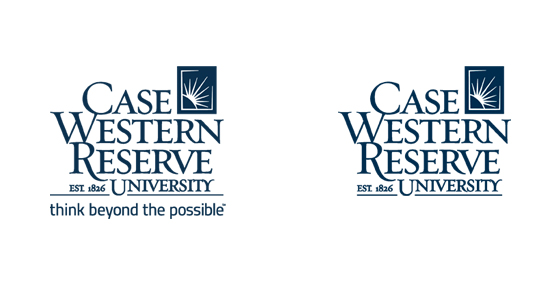 Case Western Reserve UniversitySchool of LawStudent Bar Association1075 East BlvdCleveland, OH 44106sbaofficers@case.educwrusba.com